ROTINA DO TRABALHO PEDAGÓGICO PARA SER REALIZADA EM DOMICILIO (MII-A) - Profª Mirele> Data: 23/11 a 27/11 de 2020                                                                                                                                E.M.E.I. “Emily de Oliveira Silva”SEGUNDA-FEIRATERÇA-FEIRAQUARTA-FEIRAQUINTA-FEIRASEXTA-FEIRA*** Maternal   II-A *Vídeo: Menina Bonita do Laço de Fita- História para Trabalhar o Dia da Consciência Negra* You tube: o link será postado no grupo.*Atividade Prática: - Assistir ao vídeo e conversar sobre a importância da diversidade, sobre a beleza de cada um. Fazer um desenho da família dos coelhinhos, coloridos de várias cores. 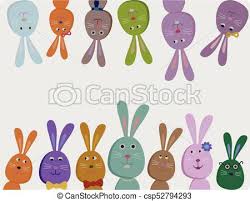 *** Maternal   II- A*Vídeo: O Cabelo de Lelê- História para Trabalhar o Dia da Consciência Negra.* You tube: o link será postado no grupo.*Atividade Prática: - Assistir ao vídeo com atenção e conversar sobre os vários tipos de cabelos, sitar exemplos, na família e amigos, encontrando cores e tamanhos diversos . Em seguida, proporcionar uma divertida brincadeira: Salão de Beleza, fazendo penteados diferentes, usando a criatividade, pode usar bonecas.***   Maternal   II- A*Vídeo: Cada um com seu jeito, cada jeito é de um!* You tube: o link será postado no grupo.*Atividade Prática: - Hoje o dia é de história, deixar o ambiente bem aconchegante, pode colocar um tapete e até preparar um lanchinho, como suco e pipoca. Ouvir a história com atenção, em seguida repetir com suas palavras. Pedir também para a criança recontar a história, deixando demonstrar o que entendeu. Momento de diálogo e troca de ideias***   Maternal   II-A*Vídeo: Minha Família é colorida- Georgina Martins* You tube: o link será postado no grupo.*Atividade Prática: - Após curtirem a história, momento de separar fotos antigas e mostrar para a criança, explicando os graus de parentesco e relembrando momentos prazerosos em família, além de destacar e apontar as diversidades. Pode contar a história da família, de onde vieram e como se formou.    ***   Maternal   II- A*Vídeo: Todo Mundo é Diferente/ Freely - Aprender é Mágico* You tube: o link será postado no grupo.*Atividade Prática: - Dia de cantar e dançar, fazendo coreografias diversas, exercitando todo o corpo, braços e pernas. Pode cantar outras musiquinhas, prolongando o momento, deixando a tarde animada e descontraída.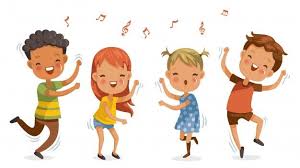 